1. Прежде чем выполнить любое дело, четко сформулируй цель предстоящей деятельности. 2. Подумай и хорошо осознай, почему ты это будешь делать, что тебя толкает сделать это, для чего это нужно. 3. Оцени и проанализируй возможные пути достижения цели. Постарайся учесть все варианты. 4. Выбери наилучший вариант, взвесив все условия. Обычно самый очевидный вариант не является самым лучшим. 5. Наметь промежуточные этапы предстоящей работы, хотя бы примерно определи время для каждого этапа. 6. Во время реализации плана постоянно контролируй себя и свою деятельность. Корректируй работу с учетом получаемых результатов, то есть осуществляй и используй обратную связь. 7. По окончании работы проанализируй ее результаты, оцени степень их совпадения с поставленной целью. Учти сделанные ошибки, чтобы избежать их в будущем. 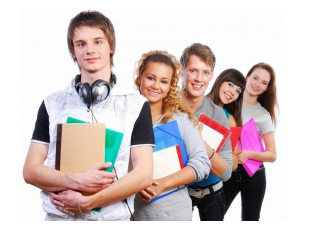 